Российская Федерация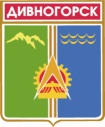 Администрация города ДивногорскаКрасноярского края П О С Т А Н О В Л Е Н И Е___.___.____				  г. Дивногорск					№ ____О внесении изменений в постановление администрации г. Дивногорска от 26.10.2016 № 196п «Об утверждении административного регламента предоставления муниципальной услуги «Предоставление информации о времени и месте проведения мероприятий по работе с детьми и молодёжью» (в ред. от 13.04.2018 №50п, от 17.10.2019 №186п)В соответствии с Гражданским кодексом Российской Федерации, Федеральным законом от 27.07.2010 № 210-ФЗ «Об организации предоставления государственных и муниципальных услуг», Федеральным законом от 06.10.2003 № 131-ФЗ «Об общих принципах организации местного самоуправления в Российской Федерации», Федеральным законом от 02.05.2006 № 59-ФЗ «О порядке рассмотрения обращений граждан Российской Федерации», постановлением администрации города Дивногорска от 14.05.2012 № 141п «О порядке разработки и утверждения административных регламентов предоставления муниципальных услуг», постановлением администрации города Дивногорска от 22.06.2020 № 86п «О внесении изменений в постановление администрации  города Дивногорска от 27.05.2010 №679п «Об утверждении Правил внутреннего трудового распорядка»,  руководствуясь статьёй  43 Устава муниципального образования город Дивногорск,ПОСТАНОВЛЯЮ:1.Внести в постановление администрации города от 26.10.2016 №196п «Об утверждении административного регламента предоставления муниципальной услуги «Предоставление информации о времени и месте проведения мероприятий по работе с детьми и молодёжью»» следующие изменения:1.1 Подпункт 1.5.2 пункта 1.5 раздела I «Общие положения» приложения к постановлению изложить в новой редакции:«Местонахождение Отдела, время работы и телефон: 663090, Красноярский край, г. Дивногорск, ул. Комсомольская, 2, каб. 305Часы работы:  понедельник-пятница: 9.00 – 18.00суббота, воскресенье, праздничные дни: выходнойперерыв: 13:00 – 14:00Телефон Отдела для консультаций по вопросам предоставления муниципальной услуги: 8 (39144) 3-32-79.Е-mail: divsport@mail.ruИнформация о местонахождении Отдела, номерах контактных телефонов, графике работы, адресе электронной почты, также размещаются на официальном сайте администрации города Дивногорска www.divnogorsk-adm.ru.»Постановление подлежит опубликованию в средствах массовой информации, размещению на официальном сайте администрации города в информационно-телекоммуникационной сети «Интернет».Постановление вступает в силу с 01.09.2020 года.Контроль за исполнением настоящего постановления возложить на заместителя Главы города Рымарчука А.К.Глава города									С.И. Егоров